CAMARA MUNICIPAL DE SANTA BRANCA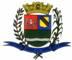 SECRETARIA DE FINANÇAS - CNPJ.01.958.948/0001-17PCA AJUDANTE BRAGA 108 CENTRO SANTA BRANCAData: 25/02/2016 15:05:50Transparência de Gestão Fiscal - LC 131 de 27 de maio 2009 Sistema CECAM (Página: 1 / 2)Relação dos empenhos pagos dia 03 de Fevereiro de 2016N.Processo Empenho	Fornecedor	Descrição do bem/Serviço adquirido	Modalidade	Licitação	Valor01.00.00 - PODER LEGISLATIVO01.01.00 - CAMARA MUNICIPAL01.01.00 - CAMARA MUNICIPAL 01.01.00.01.000 - Legislativa 01.01.00.01.31 - Ação Legislativa01.01.00.01.31.0001 - MANUTENÇÃO DA CAMARA 01.01.00.01.31.0001.2001 - MANUTENÇÃO DA CAMARA 01.01.00.01.31.0001.2001.31901300 - OBRIGAÇÕES PATRONAIS 01.01.00.01.31.0001.2001.31901300.0111000 - GERAL 01.01.00.01.31.0001.2001.31901300.0111000.2 - FICHA----------------------15.785,43----------------------15.785,43CAMARA MUNICIPAL DE SANTA BRANCA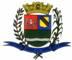 SECRETARIA DE FINANÇAS - CNPJ.01.958.948/0001-17PCA AJUDANTE BRAGA 108 CENTRO SANTA BRANCAData: 25/02/2016 15:05:50Transparência de Gestão Fiscal - LC 131 de 27 de maio 2009 Sistema CECAM (Página: 2 / 2)N.Processo Empenho	Fornecedor	Descrição do bem/Serviço adquirido	Modalidade	Licitação	ValorSANTA BRANCA, 03 de Fevereiro de 2016EVANDRO LUIZ DE MELO SOUSA1SP147248/0-8CHEFE DA COORD FINANCEIRA0/021/137  - Fundo de Garantia por Tem, RECOLHIMENTO DO FGTS DE COMPETENCIA DO MES DE JANEIRO DE 20160/021/137  - Fundo de Garantia por Tem, RECOLHIMENTO DO FGTS DE COMPETENCIA DO MES DE JANEIRO DE 2016OUTROS/NÃO APLICÁVEL1.130,8601.01.00.01.31.0001.2001.33903000 - MATERIAL DE CONSUMO01.01.00.01.31.0001.2001.33903000.0111000 - GERAL01.01.00.01.31.0001.2001.33903000.0111000.3 - FICHA0/08/1219  - ARNALDO MICHELLETTI JUNIO, refere-se ao aastecimento de gasolina comum nos veiculos da camara municipal no mes de janeiro deCONVITE01/201497,0020160/024/1307  - CAFE RIBEIRO DU VALE LTDA, achocolatado granulado bevaccino 1kg, capuccino bevaccino 1 kg, preparo lacteoo bevaccino 1kg0/024/1307  - CAFE RIBEIRO DU VALE LTDA, achocolatado granulado bevaccino 1kg, capuccino bevaccino 1 kg, preparo lacteoo bevaccino 1kgDISPENSA DE LICITAÇÃO/0324,000/027/1439  - FABRICA DE GELO STA BRANC, galao de agua mineral 20 litrosDISPENSA DE LICITAÇÃO/040,000/030/1414  - INOVA MICROS SOL EMINFORM, cartao de memoria para camera digital 32 gb com adpatadorDISPENSA DE LICITAÇÃO/085,0001.01.00.01.31.0001.2001.33903900 - OUTROS SERVIÇOS DE TERCEIROS - PESSOA JURÍDICA01.01.00.01.31.0001.2001.33903900.0111000 - GERAL01.01.00.01.31.0001.2001.33903900.0111000.5 - FICHA0/015/1240  - UNIVERSO ONLINE S.A., refere-se ao pagamento de provedor no mes de janeiro de 2016DISPENSA DE LICITAÇÃO/040,130/031/135  - EMPRESA FOLHA DA MANHÃ  S, refere-se a renovação da assinatura do jornal folha de sao paulo durante 12 meses0/031/135  - EMPRESA FOLHA DA MANHÃ  S, refere-se a renovação da assinatura do jornal folha de sao paulo durante 12 mesesDISPENSA DE LICITAÇÃO/0915,800/06/158  - COMPUTAÇÃO E ARTE SERV.DE, refere-se aos serviços prestados na area d einformatica no mes de  janeiro de 2016 conforme contrat0/06/158  - COMPUTAÇÃO E ARTE SERV.DE, refere-se aos serviços prestados na area d einformatica no mes de  janeiro de 2016 conforme contratDISPENSA DE LICITAÇÃO/0600,000/012/2127  - EMBRATEL EMPRESA BRAS. TE, refere-se as ligaçoes telefonicas realizadas via embratel da camara municipalDISPENSA DE LICITAÇÃO/090,250/016/1225  - MAURO DE S.MARTINS COMUNI, refere-se a publicação de materias no jornal Cidade de Santa Branca -Salesopolis e Região  de  RGF 3º0/016/1225  - MAURO DE S.MARTINS COMUNI, refere-se a publicação de materias no jornal Cidade de Santa Branca -Salesopolis e Região  de  RGF 3ºDISPENSA DE LICITAÇÃO/02.453,40quadrimestre de 2015 e demonstrativo de despesa com pessoal e extrato de portariasquadrimestre de 2015 e demonstrativo de despesa com pessoal e extrato de portarias0/01/234  - CECAM CONS ECON. CONT E A, refere-se aos serviços prestados nas area de contabilidade. processo legi slativo , pessoal e patrimonio0/01/234  - CECAM CONS ECON. CONT E A, refere-se aos serviços prestados nas area de contabilidade. processo legi slativo , pessoal e patrimonioCONVITE02/20145.063,39conforme contrato0/02/1434  - PLG SIQUEIRA CONSERVACAO, refere-se aos serviços prestados na area de conservação e limpeza  do predio da camara no mes deCONVITE01/20154.945,60janeiro de 2016 conforme contrato